ИНФОРМАЦИОННОЕ ПИСЬМО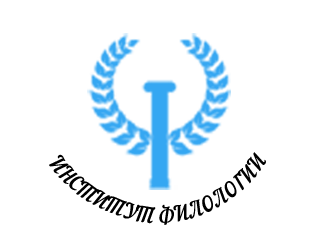 Институт филологииФГБОУ ВО «Елецкий государственный университет им. И.А. Бунина»18 апреля 2018 годапроводитРЕГИОНАЛЬНУЮ НАУЧНО-ПРАКТИЧЕСКУЮ КОНФЕРЕНЦИЮ«ФИЛОЛОГИЯ, ЛИНГВИСТИКА И ЛИНГВОДИДАКТИКА В СОВРЕМЕННОМ ОБЩЕСТВЕ»ОСНОВЫЕ НАПРАВЛЕНИЯ И ВОПРОСЫ КОНФЕРЕНЦИИОбразовательная специфика региона: проблемы исследования и изучения.Актуальные проблемы лингводидактики и методики преподавания иностранного языка.Проблемы обучения иностранному языку как предмету, сопровождающему и дополняющему профессиональное образование.Проблемы изучения и преподавания иностранного языка в школе, ссузе, вузе и пути их решения.Общетеоретические проблемы современной лингвистики.Проблемы изучения и преподавания русского языка в школе и вузе.Методика обучения русскому языку как иностранному.Проблемы филологии.Перевод и переводоведение в современном мире.Интенсивные образовательные технологии.МЕСТО ПРОВЕДЕНИЯ КОНФЕРЕНЦИИЕлецкий государственный университет им. И.А. Бунина,Институт филологии,Россия, Липецкая область, г. Елец, ул. Коммунаров, 39, УК-15.ПЛАН РАБОТЫ КОНФЕРЕНЦИИ10.15 – 11.50 – пленарное заседание;11.50 -12.10 – постер сессия;12.10 – 12.40 – перерыв;12.40 – 14.10 – секционные заседания;14.10 – 15.00 – Круглый стол, подведение итогов работы Региональной НПК.УСЛОВИЯ УЧАСТИЯ В КОНФЕРЕНЦИИДля участия в конференции необходимо направить в оргкомитет по электронной почте  inpp.elsu@yandex.ru (кафедра иностранных языков и методики их преподавания) до 1 апреля 2018 г. заявку на участие. По результатам конференции возможна публикация в сборнике «Гуманитарное образование: история, традиции, перспективы», Выпуск 6 (см. инф. письмо).Приглашаем к участию в конференции преподавателей вузов, учреждений системы среднего профессионального образования, учителей школ, аспирантов, магистрантов, студентов.Форма проведения НПК - очная. Участие в конференции бесплатное. Проезд и питание участников конференции производятся за счёт командирующей стороны.Желающим может быть выдан сертификат участника конференции. Стоимость сертификата – 100 рублей. Оплата производится наличными в кассе университета в день проведения конференции или по безналичному расчёту.Реквизиты для оплаты сертификатаФедеральное государственное бюджетное образовательное учреждение высшего профессионального образования «Елецкий государственный университет им. И.А. Бунина»399770, Липецкая обл., г. Елец, ул. Коммунаров, д. 28.ИНН 4821004595КПП 482101001;Получатель: УФК по Липецкой области (ЕГУ им. И.А. Бунина, л/с 20466Х13800) Р/с 40501810800002000001 в Отделении Липецк, г. ЛипецкБИК 044206001ОКТМО 42715000КБК 00000000000000000130Назначение платежа: Оплата за сертификат участника в НПК «ФИЛОЛОГИЯ, ЛИНГВИСТИКА И ЛИНГВОДИДАКТИКА В СОВРЕМЕННОМ ОБЩЕСТВЕ» (указать ФИО участника)Все вопросы, связанные с организацией конференции и участием в ней, можно задать по указанному адресу электронной почты. ОРГКОМИТЕТ КОНФЕРЕНЦИИПредедатель оргкомитета – Карташова В.Н., доктор педагогических наук, профессор, директор института филологии.Сопредседатель оргкомитета – Осипова Н.В., кандидат педагогических наук, заместитель директора по научной работе, заведующий кафедрой иностранных языков и методики их преподавания.Член оргкомитета – Лаврищева Е.В., кандидат филологических наук, заведующий кафедрой романо-германских языков и перевода.Член оргкомитета – Иванюк Б.П., доктор филологических наук, профессор заведующий кафедрой теории и истории литературы.Член оргкомитета – Свиридова Т.М., доктор филологических наук, профессор, заведующий кафедрой русского языка, методики его преподавания и документоведения.Член оргкомитета – Ануфриева О.В., кандидат педагогических наук, доцент кафедры иностранных языков и методики их преподавания.ФОРМА И СТРУКТУРА ЗАЯВКИС УВАЖЕНИЕМ,ОРГКОМИТЕТ1. Фамилия, имя, отчество (полностью)2. Ученая степень (если есть)3. Ученое звание / категория (если есть)4. Место работы (полное название учреждения)5. Должность6. Телефон мобильный (или домашний с указанием кода)7. E-mail 8. Тема доклада9. Планируете ли использовать электронную презентацию?10. Необходимость сертификата